Опаленная мечта о РодинеРабочий листВам предстоит познакомиться с информацией экспозиции, посвященной судьбе первой волны русской эмиграции, формированию русского зарубежья. Выполните задания рабочего листа. Представьте себя на месте тех, кто волею судьбы оказался вдали от родины. Попытайтесь понять, в чем заключалась их сила духа и жизнелюбие, что помогло выжить русским эмигрантам, преодолеть трудности изгнания. Полученную информацию используйте для итогового задания, раскрывающего смысловое значение выражения «опаленная мечта о Родине». Информацию представьте в виде схемы или диаграммы.Схема маршрута: 1) раздел «Исход»; 2) витрина «Дело о философском пароходе»; 3) витрина «Нансеновский паспорт»; 4) раздел «Сохраненная Россия»; 5) раздел «Воинство»; 6) раздел «Память»; 7) раздел «На дальних берегах»; 8) раздел «Вера и милосердие»; 9) раздел «Свободные искусства»; 
10) раздел «Русский город»; 11) разделы «Послание» и «Русские в мире».Задание № 1. Раздел «Исход». Отечественные военные историки указывают конечную дату существования Российской императорской армии – 2 марта 1917 года. Используя материалы экспозиции: подлинные экземпляры газет, информационные листки, документы и фотографии, – приведите два аргумента в доказательство этого утверждения.1__________________________________________________________________2__________________________________________________________________Задание № 2. Перед вами экспозиция, посвященная «философскому пароходу». Изучите содержание стендов и мультимедийных экранов. По принципу энциклопедического словаря составьте краткую справку этого исторического события.________________________________________________________________________________________________________________________________________В качестве аргументов заполните информационную таблицу (2-3 примера).Задание № 3. Заполните пропуски в тексте и выполните задание.В начале 1920-х годов Западная Европа впервые столкнулась с огромным наплывом беженцев. Организация ________________________ пыталась остановить миграционный поток. Верховный комиссар организации ________________________, знаменитый норвежский полярник Фритьоф Нансен смог убедить вернуться в Россию лишь около 10 тыс. человек. В 1924 г. организация ________________________ приняла решение о выдаче документов для беженцев. Было выдано около 450 тысяч этих документов. Среди их обладателей – Владимир Набоков, Анна Павлова, Сергей Рахманинов, Игорь Стравинский, Зинаида Серебрякова, Илья Репин, Иван Бунин. 1. Найдите в экспозиции представленный документ, укажите его название.____________________________________________________________________2. Определите значение этого документа для жизни русского эмигранта.____________________________________________________________________3. Подумайте, почему Иван Бунин до конца своей жизни в эмиграции прожил с этим документом.____________________________________________________________________Задание № 4. В разделе «Сохраненная Россия» найдите экспонаты, непосредственно связанные с парадоксальными фактами из жизни русских эмигрантов. Подтвердите или опровергните приведенные ниже факты, указав названия экспонатов.1. Правда ли, что в чемодане одного из эмигрантов уместился «осколок» Зимнего дворца? ____________________________________________________________________2. Возможно ли было эмигрантам годами не распаковывать свои чемоданы?____________________________________________________________________3. Могла ли в одном из багажей поместиться дюжина ящиков с книгами?____________________________________________________________________Задание № 5. Найдите в экспозиции раздела «Сохраненная Россия» навигационный столб с дорожными указателями. Нанесите эту информацию на карту. 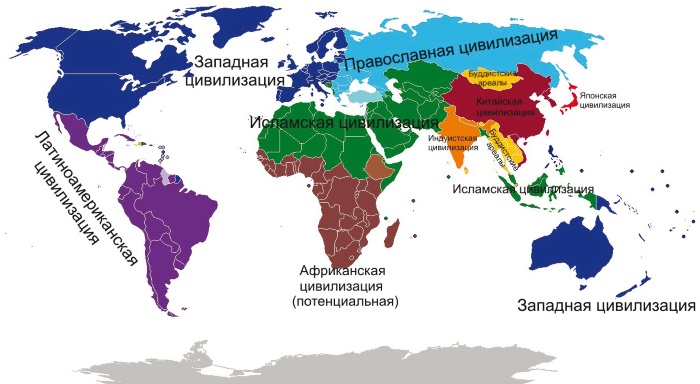 Сделайте соответствующие выводы об особенностях первой волны русской эмиграции (не менее трех особенностей). 1. __________________________________________________________________2. __________________________________________________________________3. __________________________________________________________________Задание № 6. Рассмотрите экспонаты раздела «Воинство». Определите название печатного органа русской военной эмиграции. Что означало это название?________________________________________________________________________________________________________________________________________Задание № 7. Изучите экспонаты из наследия 1-го Сумского гусарского полка. Это реконструкция «полкового музея в изгнании». Такие музеи создавались, как правило, в небольших съемных помещениях (русских «домах» и клубах), чаще всего – в квартире одного из офицеров полкового союза. Перечислите ценные экспонаты.________________________________________________________________________________________________________________________________________Сформулируйте цель существования таких музеев.____________________________________________________________________Задание № 8. В разделе «На дальних берегах» найдите и укажите экспонат, доказывающий, что русская эмиграция 1920–1930-х гг. стала мировым явлением.____________________________________________________________________Рассмотрите этот экспонат и правильно выберите варианты ответов.1. Основной поток переселенцев после 1917 г. был связан с эвакуацией военных и гражданских лиц в ходе Гражданской войны.2. В период с 1918 по 1922 г. большая часть русских эмигрантов отправилась в Соединенные Штаты Америки.3. В 1920-е гг. больше всего центров русской эмиграции было на Дальнем Востоке.4. Численность русских, покинувших Россию в 1918–1922 гг., составила (по разным источникам) от 1,5 до 5,5 млн человек.5. Основными центрами русской эмиграции первой волны стали Париж, Берлин, София, Прага, Белград, Харбин.6. В 1920–1930-е гг. центры русской эмиграции существовали только в Европе.Задание № 9. Раздел «Вера и милосердие».Прочитайте отрывок из стихотворения А. Майкова, вставьте пропущенное слово.«Когда, гоним тоской неутолимой,Войдешь _____________ и станешь там в тиши,Потерянный в толпе необозримой,Как часть одной страдающей души…»Укажите на схеме основные функции этого объекта в жизни русской эмиграции. К каждой функции подберите примеры из экспозиции. Запишите названия экспонатов.____________________________________________________________________________________________________________________________________________________________________________________________________________Задание № 10. Из раздела «Свободные искусства» узнайте о триумфальной театральной жизни русской эмиграции. Правда ли, что репертуар театральных трупп преимущественно соответствовал образцам доэмигрантского периода? Приведите соответствующий пример.________________________________________________________________________________________________________________________________________Названия русских зарубежных театров соотнесите с именами руководителей. Заполните пропуски в таблице.В качестве вывода закончите предложение, вставив необходимые по смыслу слова.Для русского зарубежного театра характерно было переплетение литературных традиций ___________________________ с экспериментальными тенденциями _____________________________.Задание № 11. Раздел «Русский город». Рассмотрите архитектурную инсталляцию в экспозиции музея. Предположите, как мог называться этот объект. Каково его местоположение?____________________________________________________________________Что собой символизирует архитектурная композиция? Выберите соответствующие варианты. Свой выбор подтвердите примерами из экспозиции.1. Символ Белой эмиграции.2. Символ расставания с родиной.3. Символ того, что за рубежом оказались не просто подданные Российской империи, а носители русской идентичности, высокообразованная часть общества, мечтавшая вернуться на родину.4. Символ «белокаменной» Москвы.5. Символ «Северной Пальмиры» – города на Неве.Пример:________________________________________________________________________________________________________________________________________Задание № 12. Постепенно выделились несколько культурных центров русской эмиграции. Используя материалы экспозиций, раскройте содержание схемы.Культурные центры русской эмиграции в 1920–1930 гг.Итоговое задание. Подумайте, что помогло выжить русским эмигрантам первой волны, преодолеть трудности изгнания, в чем заключалась их сила духа и жизнелюбие. Полученную информацию представьте в виде схемы или диаграммы. В качестве вывода раскройте смысловое значение выражения «опаленная мечта о Родине». ________________________________________________________________________________________________________________________________________№ п/пФ.И.О. высланного человекаПроисхождениеПрофессия и род занятийПолитические убеждения и партийная принадлежность123Название русского зарубежного театраИмя руководителя«Летучая мышь»Новый «Русский театр»И. Фондаминский«Группа»Ю. ОфросимовН. АгнивцевТеатр миниатюр «Карусель»Б. Евелинов«Синяя птица»Я. ЮжныйРусский камерный театр